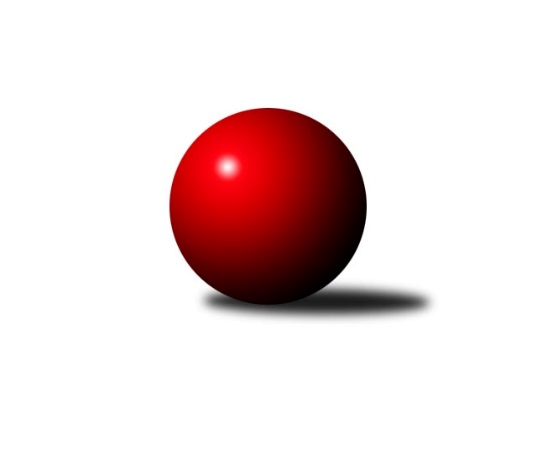 Č.12Ročník 2021/2022	11.5.2024 Západočeská divize 2021/2022Statistika 12. kolaTabulka družstev:		družstvo	záp	výh	rem	proh	skore	sety	průměr	body	plné	dorážka	chyby	1.	Kuž.Holýšov B	13	8	1	4	117 : 91 	(65.0 : 59.0)	2560	17	1759	802	36.2	2.	Kuž.Holýšov A	13	7	3	3	116 : 92 	(70.0 : 66.0)	2610	17	1794	815	37.8	3.	Slovan K.Vary B	12	7	1	4	116 : 76 	(52.5 : 43.5)	2646	15	1805	841	28.8	4.	TJ Dobřany	12	6	3	3	111 : 81 	(62.0 : 56.0)	2581	15	1772	809	35.5	5.	Loko Cheb B	13	7	1	5	110 : 98 	(67.0 : 69.0)	2588	15	1778	810	28.5	6.	Baník Stříbro	12	7	0	5	114 : 78 	(76.0 : 48.0)	2576	14	1773	803	33.6	7.	Loko Cheb A	13	7	0	6	104 : 104 	(68.5 : 59.5)	2575	14	1784	791	34.3	8.	Kuželky Ji.Hazlov B	12	5	1	6	95 : 97 	(52.5 : 55.5)	2574	11	1770	804	36	9.	Sokol Útvina	12	4	2	6	79 : 113 	(53.0 : 63.0)	2548	10	1763	784	35.5	10.	TJ Havlovice	12	4	0	8	71 : 121 	(48.0 : 58.0)	2475	8	1753	722	46.9	11.	KK Karlovy Vary	12	2	2	8	77 : 115 	(45.0 : 67.0)	2530	6	1754	776	39.1	12.	TJ Jáchymov	12	3	0	9	74 : 118 	(50.5 : 65.5)	2525	6	1751	775	42.3Tabulka doma:		družstvo	záp	výh	rem	proh	skore	sety	průměr	body	maximum	minimum	1.	Baník Stříbro	7	7	0	0	94 : 18 	(59.0 : 21.0)	2704	14	2827	2557	2.	Loko Cheb A	7	6	0	1	78 : 34 	(48.5 : 25.5)	2746	12	2872	2476	3.	Slovan K.Vary B	6	5	0	1	73 : 23 	(26.5 : 11.5)	2613	10	2680	2562	4.	Loko Cheb B	6	4	1	1	68 : 28 	(39.5 : 20.5)	2748	9	2826	2636	5.	Kuželky Ji.Hazlov B	6	4	1	1	65 : 31 	(29.0 : 25.0)	2683	9	2802	2563	6.	TJ Dobřany	6	4	1	1	64 : 32 	(39.0 : 29.0)	2597	9	2703	2462	7.	Kuž.Holýšov B	7	4	1	2	70 : 42 	(39.0 : 31.0)	2697	9	2773	2642	8.	Kuž.Holýšov A	6	4	1	1	62 : 34 	(34.0 : 30.0)	2672	9	2732	2619	9.	Sokol Útvina	6	4	1	1	59 : 37 	(30.5 : 15.5)	2559	9	2572	2528	10.	TJ Havlovice	5	4	0	1	58 : 22 	(35.0 : 25.0)	2522	8	2575	2462	11.	TJ Jáchymov	6	3	0	3	54 : 42 	(27.0 : 23.0)	2491	6	2548	2454	12.	KK Karlovy Vary	6	2	1	3	51 : 45 	(26.0 : 20.0)	2583	5	2637	2549Tabulka venku:		družstvo	záp	výh	rem	proh	skore	sety	průměr	body	maximum	minimum	1.	Kuž.Holýšov B	6	4	0	2	47 : 49 	(26.0 : 28.0)	2567	8	2742	2446	2.	Kuž.Holýšov A	7	3	2	2	54 : 58 	(36.0 : 36.0)	2606	8	2795	2442	3.	TJ Dobřany	6	2	2	2	47 : 49 	(23.0 : 27.0)	2578	6	2720	2512	4.	Loko Cheb B	7	3	0	4	42 : 70 	(27.5 : 48.5)	2579	6	2685	2483	5.	Slovan K.Vary B	6	2	1	3	43 : 53 	(26.0 : 32.0)	2643	5	2728	2526	6.	Kuželky Ji.Hazlov B	6	1	0	5	30 : 66 	(23.5 : 30.5)	2556	2	2709	2476	7.	Loko Cheb A	6	1	0	5	26 : 70 	(20.0 : 34.0)	2590	2	2832	2491	8.	KK Karlovy Vary	6	0	1	5	26 : 70 	(19.0 : 47.0)	2520	1	2669	2365	9.	Sokol Útvina	6	0	1	5	20 : 76 	(22.5 : 47.5)	2545	1	2609	2469	10.	Baník Stříbro	5	0	0	5	20 : 60 	(17.0 : 27.0)	2544	0	2608	2479	11.	TJ Jáchymov	6	0	0	6	20 : 76 	(23.5 : 42.5)	2532	0	2671	2432	12.	TJ Havlovice	7	0	0	7	13 : 99 	(13.0 : 33.0)	2468	0	2558	2407Tabulka podzimní části:		družstvo	záp	výh	rem	proh	skore	sety	průměr	body	doma	venku	1.	Kuž.Holýšov B	11	8	0	3	107 : 69 	(57.0 : 43.0)	2584	16 	4 	0 	2 	4 	0 	1	2.	Slovan K.Vary B	11	7	1	3	113 : 63 	(48.5 : 35.5)	2629	15 	5 	0 	1 	2 	1 	2	3.	Baník Stříbro	11	7	0	4	110 : 66 	(73.0 : 39.0)	2598	14 	7 	0 	0 	0 	0 	4	4.	Kuž.Holýšov A	11	6	2	3	98 : 78 	(57.5 : 54.5)	2625	14 	4 	1 	1 	2 	1 	2	5.	TJ Dobřany	11	5	3	3	97 : 79 	(53.0 : 53.0)	2578	13 	3 	1 	1 	2 	2 	2	6.	Loko Cheb B	11	6	1	4	92 : 84 	(56.0 : 56.0)	2573	13 	4 	1 	1 	2 	0 	3	7.	Loko Cheb A	11	5	0	6	81 : 95 	(54.5 : 49.5)	2570	10 	4 	0 	1 	1 	0 	5	8.	Kuželky Ji.Hazlov B	11	4	1	6	80 : 96 	(50.5 : 55.5)	2573	9 	3 	1 	1 	1 	0 	5	9.	TJ Havlovice	11	4	0	7	70 : 106 	(48.0 : 56.0)	2462	8 	4 	0 	1 	0 	0 	6	10.	Sokol Útvina	11	3	2	6	67 : 109 	(44.0 : 60.0)	2547	8 	3 	1 	1 	0 	1 	5	11.	KK Karlovy Vary	11	2	2	7	73 : 103 	(38.0 : 62.0)	2528	6 	2 	1 	2 	0 	1 	5	12.	TJ Jáchymov	11	3	0	8	68 : 108 	(44.0 : 60.0)	2524	6 	3 	0 	2 	0 	0 	6Tabulka jarní části:		družstvo	záp	výh	rem	proh	skore	sety	průměr	body	doma	venku	1.	Loko Cheb A	2	2	0	0	23 : 9 	(14.0 : 10.0)	2827	4 	2 	0 	0 	0 	0 	0 	2.	Kuž.Holýšov A	2	1	1	0	18 : 14 	(12.5 : 11.5)	2585	3 	0 	0 	0 	1 	1 	0 	3.	Kuželky Ji.Hazlov B	1	1	0	0	15 : 1 	(2.0 : 0.0)	2730	2 	1 	0 	0 	0 	0 	0 	4.	TJ Dobřany	1	1	0	0	14 : 2 	(9.0 : 3.0)	2703	2 	1 	0 	0 	0 	0 	0 	5.	Sokol Útvina	1	1	0	0	12 : 4 	(9.0 : 3.0)	2565	2 	1 	0 	0 	0 	0 	0 	6.	Loko Cheb B	2	1	0	1	18 : 14 	(11.0 : 13.0)	2682	2 	0 	0 	0 	1 	0 	1 	7.	Kuž.Holýšov B	2	0	1	1	10 : 22 	(8.0 : 16.0)	2553	1 	0 	1 	0 	0 	0 	1 	8.	TJ Jáchymov	1	0	0	1	6 : 10 	(6.5 : 5.5)	2522	0 	0 	0 	1 	0 	0 	0 	9.	KK Karlovy Vary	1	0	0	1	4 : 12 	(7.0 : 5.0)	2637	0 	0 	0 	1 	0 	0 	0 	10.	Baník Stříbro	1	0	0	1	4 : 12 	(3.0 : 9.0)	2487	0 	0 	0 	0 	0 	0 	1 	11.	Slovan K.Vary B	1	0	0	1	3 : 13 	(4.0 : 8.0)	2728	0 	0 	0 	0 	0 	0 	1 	12.	TJ Havlovice	1	0	0	1	1 : 15 	(0.0 : 2.0)	2555	0 	0 	0 	0 	0 	0 	1 Zisk bodů pro družstvo:		jméno hráče	družstvo	body	zápasy	v %	dílčí body	sety	v %	1.	Ivan Žaloudík 	KK Karlovy Vary 	23	/	12	(96%)		/		(%)	2.	Petr Rajlich 	Loko Cheb B  	22	/	13	(85%)		/		(%)	3.	Ladislav Lipták 	Loko Cheb A  	20	/	12	(83%)		/		(%)	4.	František Douša 	Loko Cheb A  	20	/	13	(77%)		/		(%)	5.	Martin Šlajer 	Kuž.Holýšov A 	20	/	13	(77%)		/		(%)	6.	Petr Haken 	Kuželky Ji.Hazlov B 	18	/	10	(90%)		/		(%)	7.	Viktor Šlajer 	Kuž.Holýšov B 	18	/	11	(82%)		/		(%)	8.	Jiří Šrek 	TJ Jáchymov 	17	/	11	(77%)		/		(%)	9.	Petr Kučera 	TJ Dobřany 	16	/	10	(80%)		/		(%)	10.	Jiří Šlajer 	Kuž.Holýšov A 	16	/	10	(80%)		/		(%)	11.	Jan Vacikar 	Baník Stříbro 	16	/	11	(73%)		/		(%)	12.	Lukáš Holý 	Slovan K.Vary B 	16	/	11	(73%)		/		(%)	13.	Marcel Toužimský 	Slovan K.Vary B 	16	/	11	(73%)		/		(%)	14.	Václav Kříž ml.	Sokol Útvina 	16	/	12	(67%)		/		(%)	15.	Tomáš Lukeš 	Kuž.Holýšov B 	16	/	13	(62%)		/		(%)	16.	Bedřich Horka 	Kuž.Holýšov B 	15	/	11	(68%)		/		(%)	17.	Michael Wittwar 	Kuželky Ji.Hazlov B 	15	/	12	(63%)		/		(%)	18.	Johannes Luster 	Slovan K.Vary B 	14	/	10	(70%)		/		(%)	19.	Václav Loukotka 	Baník Stříbro 	14	/	11	(64%)		/		(%)	20.	Josef Dvořák 	TJ Dobřany 	14	/	11	(64%)		/		(%)	21.	Miroslav Vlček 	TJ Jáchymov 	14	/	11	(64%)		/		(%)	22.	Jakub Růžička 	Loko Cheb A  	14	/	12	(58%)		/		(%)	23.	Matěj Chlubna 	Kuž.Holýšov B 	14	/	13	(54%)		/		(%)	24.	Jan Kříž 	Sokol Útvina 	13	/	12	(54%)		/		(%)	25.	Pavel Treppesch 	Baník Stříbro 	12	/	9	(67%)		/		(%)	26.	Jan Čech 	Baník Stříbro 	12	/	10	(60%)		/		(%)	27.	Jan Myslík 	Kuž.Holýšov A 	12	/	10	(60%)		/		(%)	28.	Vít Červenka 	Sokol Útvina 	12	/	11	(55%)		/		(%)	29.	Jan Laksar 	Kuž.Holýšov A 	12	/	11	(55%)		/		(%)	30.	Tomáš Beck ml.	Slovan K.Vary B 	12	/	11	(55%)		/		(%)	31.	Jana Komancová 	Kuželky Ji.Hazlov B 	12	/	11	(55%)		/		(%)	32.	Michal Lohr 	TJ Dobřany 	12	/	12	(50%)		/		(%)	33.	Tomáš Vrba 	TJ Havlovice  	12	/	12	(50%)		/		(%)	34.	Marek Smetana 	TJ Dobřany 	12	/	12	(50%)		/		(%)	35.	Dagmar Rajlichová 	Loko Cheb B  	12	/	13	(46%)		/		(%)	36.	Pavel Pivoňka 	TJ Havlovice  	11	/	10	(55%)		/		(%)	37.	Pavel Schubert 	Loko Cheb A  	11	/	13	(42%)		/		(%)	38.	David Junek 	Baník Stříbro 	10	/	5	(100%)		/		(%)	39.	Bohumil Jirka 	Kuž.Holýšov A 	10	/	5	(100%)		/		(%)	40.	Jiří Rádl 	TJ Havlovice  	10	/	10	(50%)		/		(%)	41.	Vítězslav Vodehnal 	KK Karlovy Vary 	10	/	10	(50%)		/		(%)	42.	Lubomír Martinek 	KK Karlovy Vary 	10	/	12	(42%)		/		(%)	43.	Pavel Repčík 	Kuželky Ji.Hazlov B 	10	/	12	(42%)		/		(%)	44.	Miroslav Pivoňka 	Loko Cheb B  	10	/	12	(42%)		/		(%)	45.	Lenka Pivoňková 	Loko Cheb B  	10	/	13	(38%)		/		(%)	46.	Jiří Jaroš 	Loko Cheb B  	10	/	13	(38%)		/		(%)	47.	Vojtěch Kořan 	TJ Dobřany 	9	/	11	(41%)		/		(%)	48.	Bernard Vraniak 	Baník Stříbro 	8	/	7	(57%)		/		(%)	49.	Bronislava Hánělová 	KK Karlovy Vary 	8	/	7	(57%)		/		(%)	50.	Hana Berkovcová 	Loko Cheb B  	8	/	8	(50%)		/		(%)	51.	Kamil Bláha 	Kuželky Ji.Hazlov B 	8	/	10	(40%)		/		(%)	52.	Jiří Kalista 	TJ Havlovice  	8	/	11	(36%)		/		(%)	53.	Stanislav Veselý 	Sokol Útvina 	8	/	12	(33%)		/		(%)	54.	Dana Blaslová 	TJ Jáchymov 	8	/	12	(33%)		/		(%)	55.	Vlastimil Kraus 	Kuž.Holýšov B 	8	/	13	(31%)		/		(%)	56.	Zdeněk Eichler 	Loko Cheb A  	8	/	13	(31%)		/		(%)	57.	Radek Cimbala 	Slovan K.Vary B 	7	/	8	(44%)		/		(%)	58.	František Živný 	TJ Jáchymov 	6	/	5	(60%)		/		(%)	59.	Petr Čolák 	KK Karlovy Vary 	6	/	6	(50%)		/		(%)	60.	Daniela Stašová 	Slovan K.Vary B 	6	/	7	(43%)		/		(%)	61.	Daniel Šeterle 	Kuž.Holýšov A 	6	/	7	(43%)		/		(%)	62.	Jan Gottwald 	TJ Havlovice  	6	/	7	(43%)		/		(%)	63.	Pavel Sloup 	TJ Dobřany 	6	/	8	(38%)		/		(%)	64.	Jan Vank 	KK Karlovy Vary 	6	/	8	(38%)		/		(%)	65.	Vlastimil Hlavatý 	Sokol Útvina 	6	/	10	(30%)		/		(%)	66.	Petr Ježek 	Kuž.Holýšov B 	6	/	11	(27%)		/		(%)	67.	Martin Kuchař 	TJ Jáchymov 	5	/	12	(21%)		/		(%)	68.	Jiří Nováček 	Loko Cheb B  	4	/	2	(100%)		/		(%)	69.	Karel Smrž 	Baník Stříbro 	4	/	2	(100%)		/		(%)	70.	Pavel Basl 	Baník Stříbro 	4	/	2	(100%)		/		(%)	71.	Marek Eisman 	TJ Dobřany 	4	/	4	(50%)		/		(%)	72.	Petr Ziegler 	TJ Havlovice  	4	/	5	(40%)		/		(%)	73.	Josef Vdovec 	Kuž.Holýšov A 	4	/	5	(40%)		/		(%)	74.	Ladislav Martínek 	TJ Jáchymov 	4	/	5	(40%)		/		(%)	75.	Filip Střeska 	Kuželky Ji.Hazlov B 	4	/	6	(33%)		/		(%)	76.	Vladimír Šraga 	Baník Stříbro 	4	/	7	(29%)		/		(%)	77.	Jiří Hojsák 	KK Karlovy Vary 	4	/	7	(29%)		/		(%)	78.	Irena Živná 	TJ Jáchymov 	4	/	8	(25%)		/		(%)	79.	Jaroslav Dobiáš 	Sokol Útvina 	4	/	10	(20%)		/		(%)	80.	Pavel Benčík 	Kuželky Ji.Hazlov B 	4	/	10	(20%)		/		(%)	81.	Jakub Janouch 	Kuž.Holýšov A 	4	/	12	(17%)		/		(%)	82.	Jan Adam 	Loko Cheb A  	3	/	13	(12%)		/		(%)	83.	Jiří Jelínek 	TJ Dobřany 	2	/	1	(100%)		/		(%)	84.	Gabriela Bartoňová 	TJ Havlovice  	2	/	1	(100%)		/		(%)	85.	Roman Chlubna 	Kuž.Holýšov B 	2	/	1	(100%)		/		(%)	86.	Luboš Špís 	TJ Dobřany 	2	/	1	(100%)		/		(%)	87.	Jakub Solfronk 	TJ Dobřany 	2	/	1	(100%)		/		(%)	88.	Jiří Kubínek 	Sokol Útvina 	2	/	1	(100%)		/		(%)	89.	Václav Kříž st.	Sokol Útvina 	2	/	2	(50%)		/		(%)	90.	Pavel Pazdera 	KK Karlovy Vary 	2	/	2	(50%)		/		(%)	91.	Eva Nováčková 	Loko Cheb B  	2	/	3	(33%)		/		(%)	92.	Miroslav Martínek 	Kuž.Holýšov B 	2	/	4	(25%)		/		(%)	93.	Milan Laksar 	Kuž.Holýšov A 	2	/	5	(20%)		/		(%)	94.	Ivana Nová 	TJ Jáchymov 	2	/	5	(20%)		/		(%)	95.	Josef Nedoma 	TJ Havlovice  	2	/	6	(17%)		/		(%)	96.	Jaroslav Páv 	Slovan K.Vary B 	1	/	1	(50%)		/		(%)	97.	Martin Bezouška 	TJ Jáchymov 	0	/	1	(0%)		/		(%)	98.	Václav Zeman 	KK Karlovy Vary 	0	/	1	(0%)		/		(%)	99.	Jaroslav Harančík 	Baník Stříbro 	0	/	1	(0%)		/		(%)	100.	Štefan Mrenica 	TJ Jáchymov 	0	/	1	(0%)		/		(%)	101.	Pavel Feksa 	Loko Cheb B  	0	/	1	(0%)		/		(%)	102.	Petr Sloup 	TJ Dobřany 	0	/	1	(0%)		/		(%)	103.	Miroslav Lukáš 	TJ Havlovice  	0	/	1	(0%)		/		(%)	104.	Daniel Hussar 	Loko Cheb A  	0	/	1	(0%)		/		(%)	105.	Jaroslav Kovář 	TJ Jáchymov 	0	/	1	(0%)		/		(%)	106.	Jiří Pivoňka ml.	TJ Havlovice  	0	/	1	(0%)		/		(%)	107.	Jan Bartoš 	Kuželky Ji.Hazlov B 	0	/	1	(0%)		/		(%)	108.	Adolf Klepáček 	Loko Cheb B  	0	/	1	(0%)		/		(%)	109.	Štěpánka Peštová 	TJ Havlovice  	0	/	1	(0%)		/		(%)	110.	Adam Ticháček 	TJ Havlovice  	0	/	2	(0%)		/		(%)	111.	Miroslav Špoták 	TJ Havlovice  	0	/	2	(0%)		/		(%)	112.	Ivana Lukášová 	TJ Havlovice  	0	/	3	(0%)		/		(%)	113.	Josef Ženíšek 	KK Karlovy Vary 	0	/	5	(0%)		/		(%)	114.	Petr Beseda 	Slovan K.Vary B 	0	/	6	(0%)		/		(%)Průměry na kuželnách:		kuželna	průměr	plné	dorážka	chyby	výkon na hráče	1.	Lokomotiva Cheb, 1-2	2689	1829	860	31.4	(448.3)	2.	Hazlov, 1-4	2650	1814	836	35.3	(441.8)	3.	Kuželky Holýšov, 1-2	2647	1816	831	37.7	(441.3)	4.	Stříbro, 1-4	2615	1803	812	36.6	(436.0)	5.	Karlovy Vary, 1-4	2577	1782	794	36.7	(429.6)	6.	TJ Dobřany, 1-2	2550	1751	798	35.1	(425.0)	7.	Sokol Útvina, 1-2	2528	1752	776	44.1	(421.4)	8.	Havlovice, 1-2	2505	1723	782	35.8	(417.6)	9.	Jáchymov, 1-2	2481	1731	750	43.2	(413.6)Nejlepší výkony na kuželnách:Lokomotiva Cheb, 1-2Loko Cheb A 	2872	12. kolo	Ladislav Lipták 	Loko Cheb A 	558	8. koloLoko Cheb A 	2848	8. kolo	Ladislav Lipták 	Loko Cheb A 	555	11. koloLoko Cheb A 	2832	5. kolo	Ladislav Lipták 	Loko Cheb A 	546	5. koloLoko Cheb B 	2826	9. kolo	Ladislav Lipták 	Loko Cheb A 	537	1. koloLoko Cheb B 	2821	10. kolo	Ivan Žaloudík 	KK Karlovy Vary	535	10. koloLoko Cheb A 	2816	6. kolo	František Douša 	Loko Cheb A 	528	12. koloLoko Cheb A 	2803	11. kolo	František Douša 	Loko Cheb A 	515	5. koloLoko Cheb B 	2803	5. kolo	Jiří Šlajer 	Kuž.Holýšov A	514	9. koloKuž.Holýšov A	2795	9. kolo	Lenka Pivoňková 	Loko Cheb B 	511	9. koloSlovan K.Vary B	2728	12. kolo	Hana Berkovcová 	Loko Cheb B 	508	9. koloHazlov, 1-4Kuželky Ji.Hazlov B	2802	8. kolo	Pavel Repčík 	Kuželky Ji.Hazlov B	503	8. koloKuželky Ji.Hazlov B	2754	2. kolo	Martin Šlajer 	Kuž.Holýšov A	497	6. koloKuželky Ji.Hazlov B	2730	12. kolo	Petr Haken 	Kuželky Ji.Hazlov B	490	12. koloSlovan K.Vary B	2707	2. kolo	Michael Wittwar 	Kuželky Ji.Hazlov B	483	8. koloKuž.Holýšov A	2702	6. kolo	Jana Komancová 	Kuželky Ji.Hazlov B	481	4. koloKuželky Ji.Hazlov B	2653	4. kolo	Kamil Bláha 	Kuželky Ji.Hazlov B	478	2. koloKuželky Ji.Hazlov B	2596	11. kolo	Tomáš Beck ml.	Slovan K.Vary B	476	2. koloTJ Dobřany	2592	11. kolo	Jana Komancová 	Kuželky Ji.Hazlov B	469	2. koloLoko Cheb B 	2588	8. kolo	Jan Gottwald 	TJ Havlovice 	467	12. koloLoko Cheb A 	2568	4. kolo	Jana Komancová 	Kuželky Ji.Hazlov B	466	8. koloKuželky Holýšov, 1-2Kuž.Holýšov B	2773	11. kolo	Matěj Chlubna 	Kuž.Holýšov B	512	2. koloKuž.Holýšov B	2742	8. kolo	Tomáš Lukeš 	Kuž.Holýšov B	509	11. koloKuž.Holýšov A	2732	7. kolo	Jiří Šlajer 	Kuž.Holýšov A	506	4. koloSlovan K.Vary B	2728	4. kolo	Martin Šlajer 	Kuž.Holýšov A	498	7. koloKuž.Holýšov B	2722	2. kolo	Matěj Chlubna 	Kuž.Holýšov B	496	7. koloKuž.Holýšov B	2721	7. kolo	Jan Vacikar 	Baník Stříbro	492	4. koloTJ Dobřany	2720	10. kolo	Viktor Šlajer 	Kuž.Holýšov B	492	11. koloKuž.Holýšov B	2712	10. kolo	Viktor Šlajer 	Kuž.Holýšov B	489	7. koloKuželky Ji.Hazlov B	2709	7. kolo	Viktor Šlajer 	Kuž.Holýšov B	486	10. koloKuž.Holýšov A	2683	4. kolo	Martin Šlajer 	Kuž.Holýšov A	482	10. koloStříbro, 1-4Baník Stříbro	2827	8. kolo	Jiří Šrek 	TJ Jáchymov	521	11. koloBaník Stříbro	2771	5. kolo	Jan Vacikar 	Baník Stříbro	511	8. koloBaník Stříbro	2733	11. kolo	David Junek 	Baník Stříbro	508	5. koloBaník Stříbro	2722	6. kolo	David Junek 	Baník Stříbro	497	8. koloBaník Stříbro	2697	10. kolo	Jan Vacikar 	Baník Stříbro	487	11. koloBaník Stříbro	2624	3. kolo	Václav Loukotka 	Baník Stříbro	485	11. koloKuželky Ji.Hazlov B	2604	3. kolo	David Junek 	Baník Stříbro	485	10. koloKuž.Holýšov B	2568	6. kolo	David Junek 	Baník Stříbro	484	3. koloKK Karlovy Vary	2560	8. kolo	Václav Loukotka 	Baník Stříbro	483	5. koloBaník Stříbro	2557	2. kolo	Jan Vacikar 	Baník Stříbro	481	6. koloKarlovy Vary, 1-4Slovan K.Vary B	2680	6. kolo	Tomáš Lukeš 	Kuž.Holýšov B	508	5. koloLoko Cheb B 	2678	12. kolo	Martin Šlajer 	Kuž.Holýšov A	484	3. koloSlovan K.Vary B	2655	11. kolo	Ivan Žaloudík 	KK Karlovy Vary	481	2. koloKuž.Holýšov A	2646	3. kolo	Petr Haken 	Kuželky Ji.Hazlov B	477	9. koloKK Karlovy Vary	2637	12. kolo	Ivan Žaloudík 	KK Karlovy Vary	472	4. koloKuž.Holýšov B	2605	5. kolo	Jakub Růžička 	Loko Cheb B 	469	12. koloSlovan K.Vary B	2594	3. kolo	Petr Rajlich 	Loko Cheb B 	467	6. koloSlovan K.Vary B	2593	7. kolo	Bohumil Jirka 	Kuž.Holýšov A	466	3. koloKK Karlovy Vary	2587	4. kolo	Lukáš Holý 	Slovan K.Vary B	466	11. koloKK Karlovy Vary	2580	7. kolo	Lukáš Holý 	Slovan K.Vary B	463	6. koloTJ Dobřany, 1-2TJ Dobřany	2703	12. kolo	Jiří Šrek 	TJ Jáchymov	482	4. koloTJ Dobřany	2661	4. kolo	Petr Rajlich 	Loko Cheb B 	463	1. koloTJ Dobřany	2637	5. kolo	Josef Vdovec 	Kuž.Holýšov A	463	5. koloTJ Dobřany	2578	9. kolo	Marek Smetana 	TJ Dobřany	462	12. koloTJ Jáchymov	2553	4. kolo	Tomáš Lukeš 	Kuž.Holýšov B	462	12. koloTJ Dobřany	2539	7. kolo	Vojtěch Kořan 	TJ Dobřany	461	12. koloSokol Útvina	2528	7. kolo	Vojtěch Kořan 	TJ Dobřany	461	4. koloLoko Cheb B 	2526	1. kolo	Josef Dvořák 	TJ Dobřany	456	12. koloKuž.Holýšov A	2491	5. kolo	Bernard Vraniak 	Baník Stříbro	454	9. koloBaník Stříbro	2479	9. kolo	Marek Eisman 	TJ Dobřany	454	5. koloSokol Útvina, 1-2Slovan K.Vary B	2576	5. kolo	Jan Kříž 	Sokol Útvina	480	1. koloSokol Útvina	2572	6. kolo	Václav Kříž ml.	Sokol Útvina	466	3. koloSokol Útvina	2565	12. kolo	Jan Kříž 	Sokol Útvina	465	5. koloSokol Útvina	2564	5. kolo	Vít Červenka 	Sokol Útvina	457	5. koloSokol Útvina	2563	8. kolo	Jan Kříž 	Sokol Útvina	456	6. koloSokol Útvina	2562	1. kolo	Matěj Chlubna 	Kuž.Holýšov B	455	3. koloKuž.Holýšov B	2541	3. kolo	Vlastimil Hlavatý 	Sokol Útvina	451	8. koloSokol Útvina	2528	3. kolo	Dana Blaslová 	TJ Jáchymov	451	8. koloBaník Stříbro	2487	12. kolo	Jan Vank 	KK Karlovy Vary	449	6. koloKK Karlovy Vary	2477	6. kolo	Tomáš Beck ml.	Slovan K.Vary B	447	5. koloHavlovice, 1-2TJ Havlovice 	2575	10. kolo	Michael Wittwar 	Kuželky Ji.Hazlov B	456	10. koloTJ Havlovice 	2561	6. kolo	Petr Kučera 	TJ Dobřany	455	6. koloTJ Havlovice 	2516	9. kolo	Ivana Lukášová 	TJ Havlovice 	452	10. koloKuželky Ji.Hazlov B	2513	10. kolo	Petr Ziegler 	TJ Havlovice 	450	9. koloTJ Dobřany	2512	6. kolo	Pavel Pivoňka 	TJ Havlovice 	448	10. koloLoko Cheb B 	2510	3. kolo	Pavel Pivoňka 	TJ Havlovice 	446	3. koloTJ Havlovice 	2495	3. kolo	Jiří Kalista 	TJ Havlovice 	446	1. koloSokol Útvina	2469	9. kolo	Tomáš Vrba 	TJ Havlovice 	442	10. koloTJ Havlovice 	2462	1. kolo	Milan Laksar 	Kuž.Holýšov A	439	1. koloKuž.Holýšov A	2442	1. kolo	Jiří Kalista 	TJ Havlovice 	439	6. koloJáchymov, 1-2TJ Jáchymov	2548	9. kolo	Petr Haken 	Kuželky Ji.Hazlov B	474	5. koloSlovan K.Vary B	2526	9. kolo	Matěj Chlubna 	Kuž.Holýšov B	473	1. koloTJ Jáchymov	2522	12. kolo	Martin Šlajer 	Kuž.Holýšov A	467	12. koloKuž.Holýšov A	2522	12. kolo	Ivan Žaloudík 	KK Karlovy Vary	465	3. koloKuž.Holýšov B	2499	1. kolo	Miroslav Vlček 	TJ Jáchymov	459	9. koloTJ Jáchymov	2496	3. kolo	Dana Blaslová 	TJ Jáchymov	455	12. koloKuželky Ji.Hazlov B	2494	5. kolo	Michael Wittwar 	Kuželky Ji.Hazlov B	447	5. koloTJ Jáchymov	2470	1. kolo	Tomáš Beck ml.	Slovan K.Vary B	445	9. koloTJ Jáchymov	2458	5. kolo	Jan Gottwald 	TJ Havlovice 	441	7. koloTJ Jáchymov	2454	7. kolo	Jan Laksar 	Kuž.Holýšov A	440	12. koloČetnost výsledků:	8.0 : 8.0	6x	7.0 : 9.0	1x	6.0 : 10.0	9x	4.0 : 12.0	6x	16.0 : 0.0	6x	15.0 : 1.0	1x	14.0 : 2.0	16x	13.0 : 3.0	3x	12.0 : 4.0	15x	11.0 : 5.0	1x	10.0 : 6.0	8x